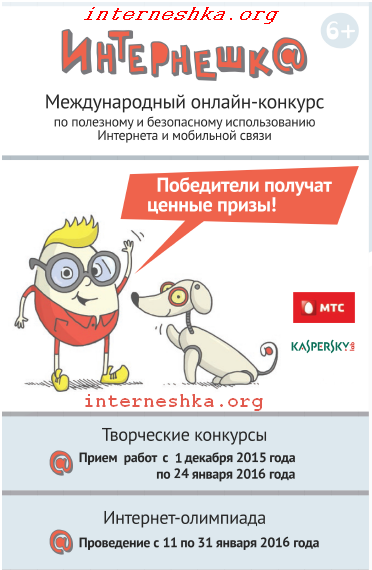 Для участия в конкурсе, необходимо пройти регистрацию  на сайтеhttp://interneshka.orgПосле регистрации зайди в личный кабинет  и введи  ключ-идентификатор  учителя  ALY-515-628 в поле «Установить связь» (и нажать соответствующую кнопку на вкладке «Связанные пользователи» в своих личных кабинетах). После регистрации зайди в  свой личный кабинет и выбери  раздел Конкурсы и Олимпиады, затем   - Номинацию в которой   хочешь  принять участие - далее в этом разделе внизу страницы - расположена синяя плашка - Принять участие, нажимай на нее и следуй инструкциям по загрузке работы.

Перед загрузкой работы ознакомьтесь с техническими требованиями, для каждой номинации они разные, подробнее в разделе Конкурсы и олимпиады.  Внимание! Каждый участник конкурса должен самостоятельно зарегистрироваться и прислать работу. Один участник может направить на одну номинацию только одну работу.Пошаговая инструкция по размещению материала в ВКонтакте  Дорогой участник! Если условия конкурса требуют опубликовать работу в сети "ВКонтакте", то тебе понадобится выполнить несколько простых действий. Эти действия можно свести к двум этапам:1. Разместить свою работу в группе «Интернешка» на сайте ВКонтакте.2. Подать эту работу на конкурс. Этап 1. Размещение работы в ВК 1.1. Зайди в группу «Интернешка» и подпишись на нее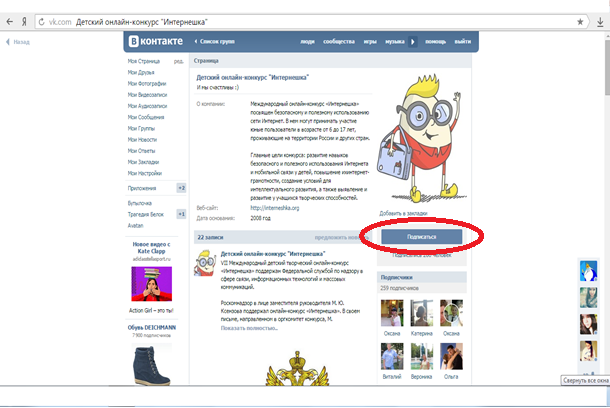 1.2.  Нажми на кнопку «Предложить новость» и размести свой материал.Примечание: Не забудь дать название своему материалу, а также указать хеш-теги #телекомидеяюниор и #Интернешка.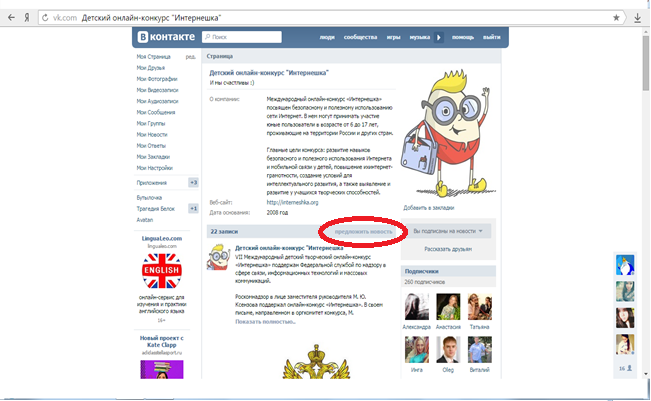 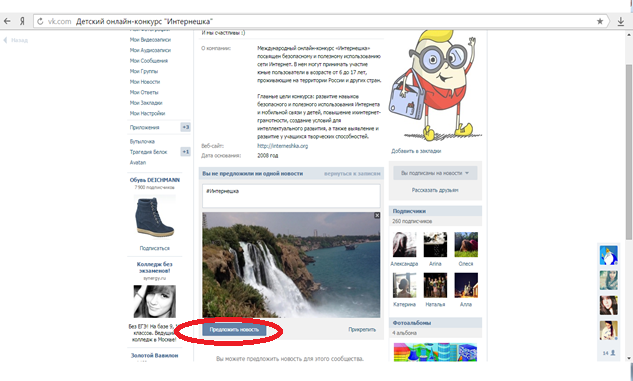 1.3. После того, как твой материал пройдет модерацию и будет размещен на странице конкурса, поделись этим материалом с  друзьями.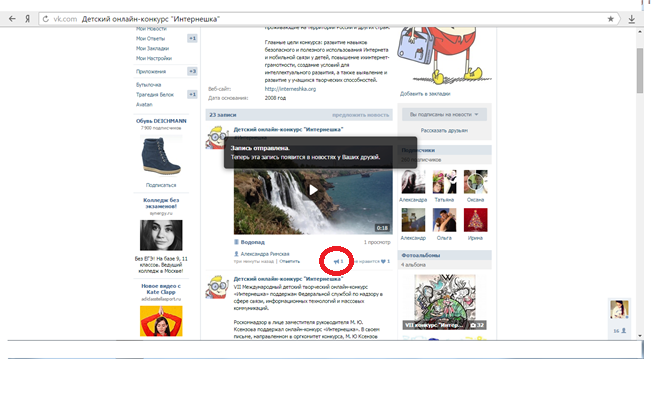 Этап 2. Подача работы на конкурсПри подаче работы на конкурс тебе нужно будет указать ссылку на свой материал.2.1. Чтобы получить ссылку нажми кнопку «Поделиться», в открывшемся диалоговом окне нажми вкладку «Экспортировать», далее скопируй ссылку  из поля «Прямая ссылка».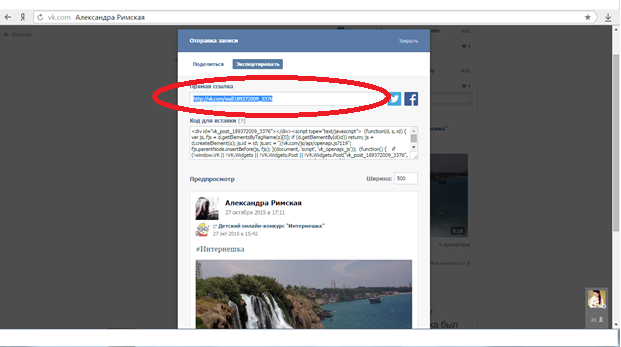 2.2. Укажи эту ссылку при подаче работы на конкурс.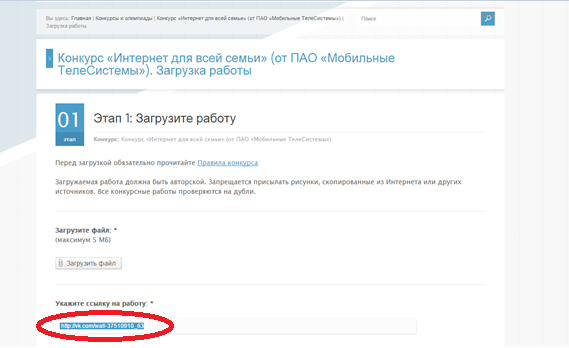 Примечание:Название работы, поданной на конкурс, должно совпадать с названием публикации в группе «Интернешка» в ВК.Проверь правильность адреса своей персональной страницы в ВКонтакте, которую ты указал в регистрационных данных.